AZ ELEVEN HÁZBAN JÁRTUNKNovember 5-én a harmadik, negyedik osztályosokkal Jászárokszálláson az Eleven Házban jártunk, ahol rendhagyó testnevelés órán vettünk részt. Különböző sportágak alapmozgásaival ismerkedhettek meg tanulóink. Majd páronként fallabdázhattak, ami nagy élmény volt mindenki számára, hiszen ezt a sportot még nem ismerték. Tartalmas két órát töltöttünk el. Köszönjük!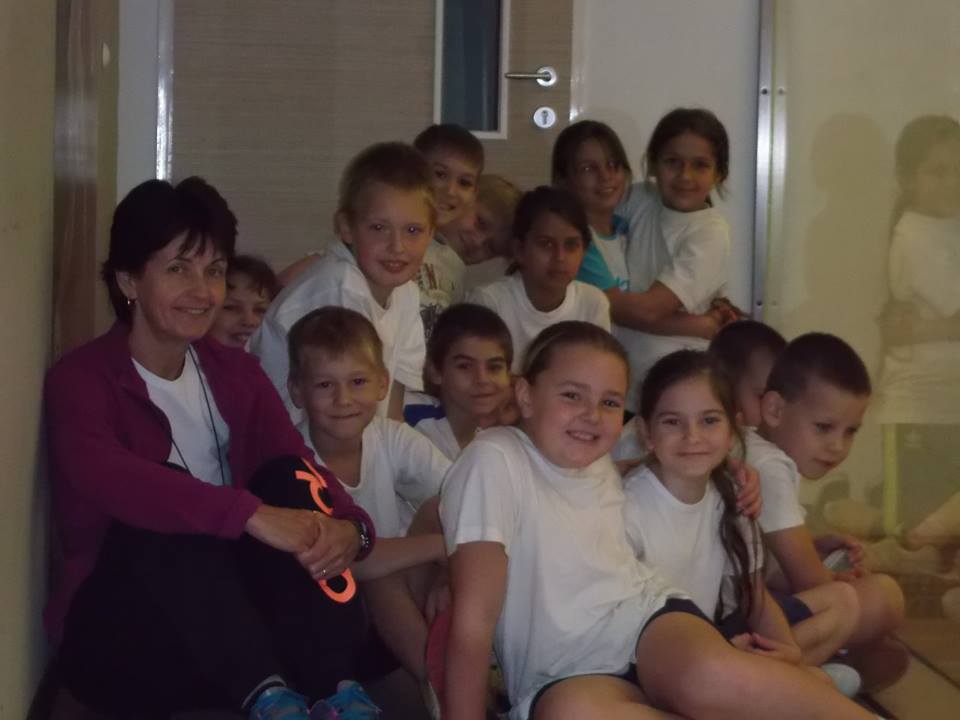 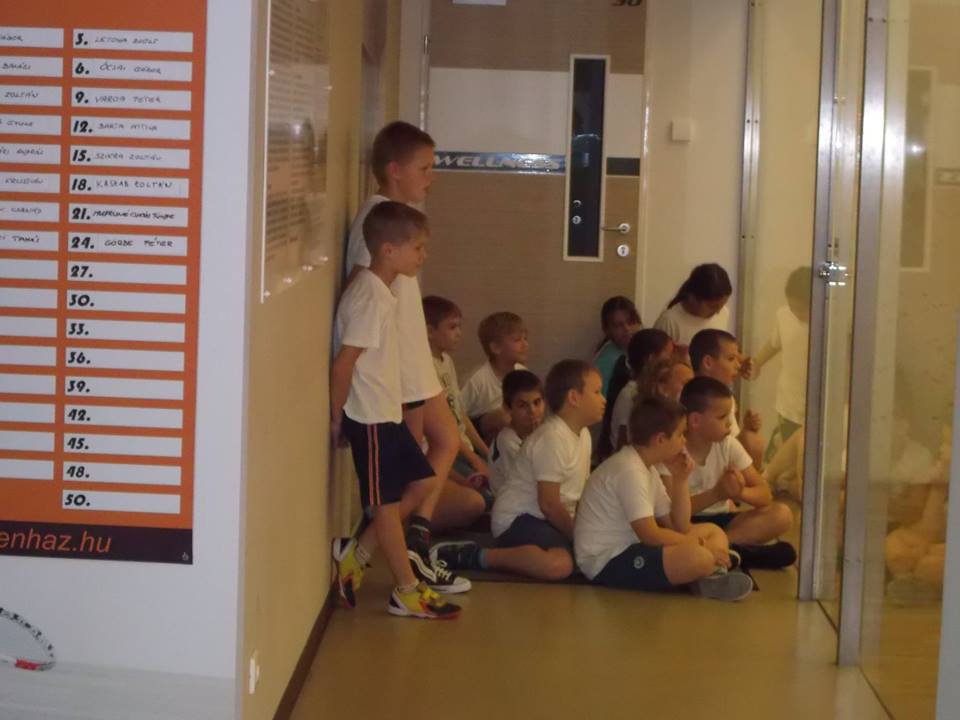 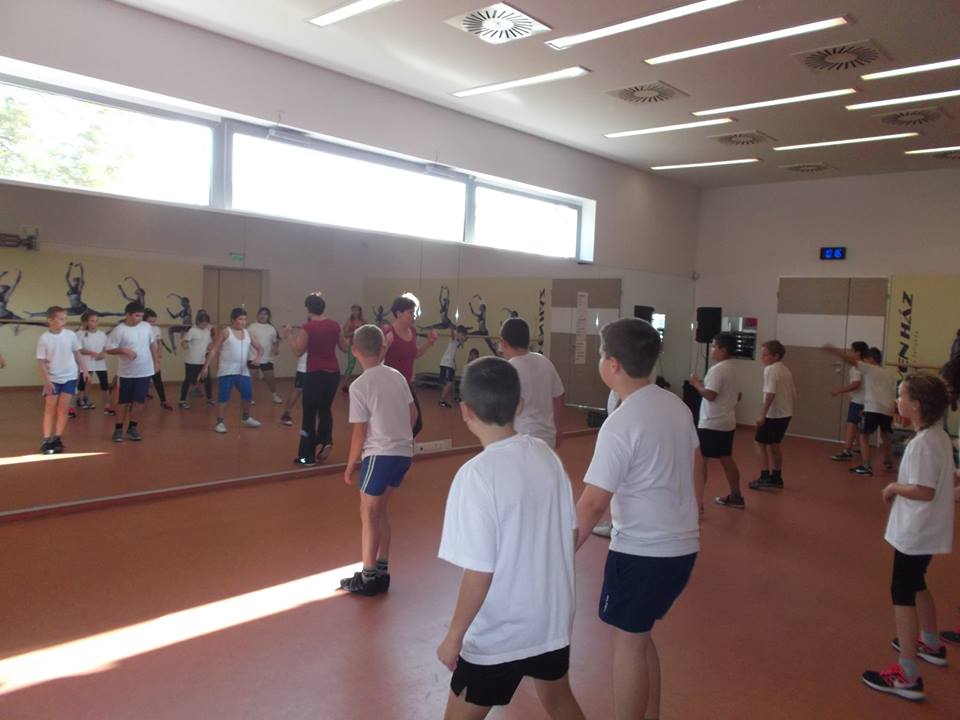 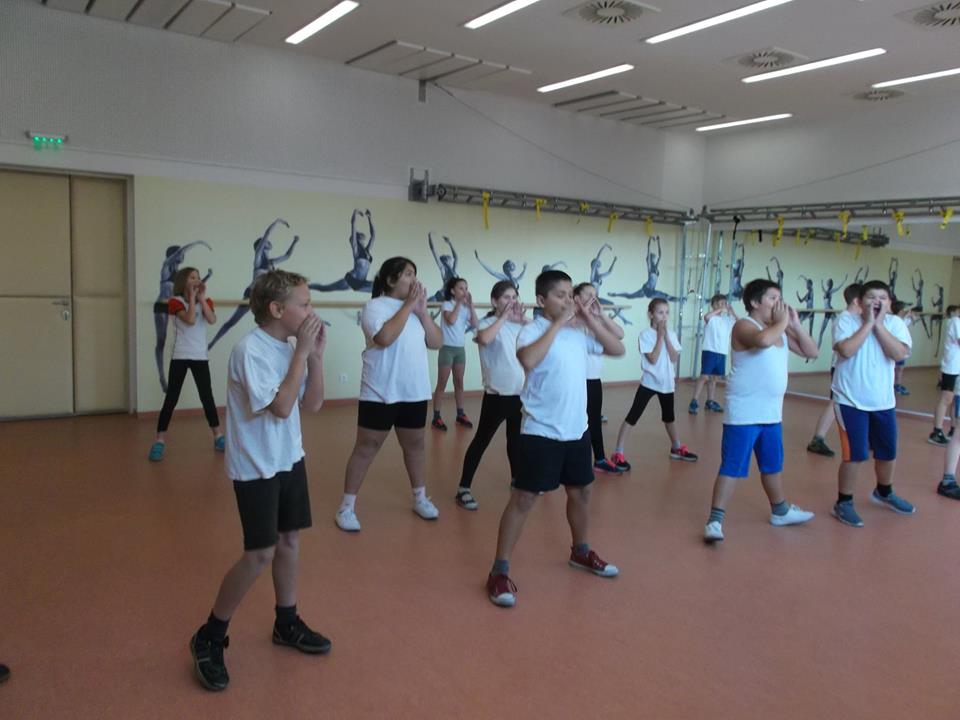 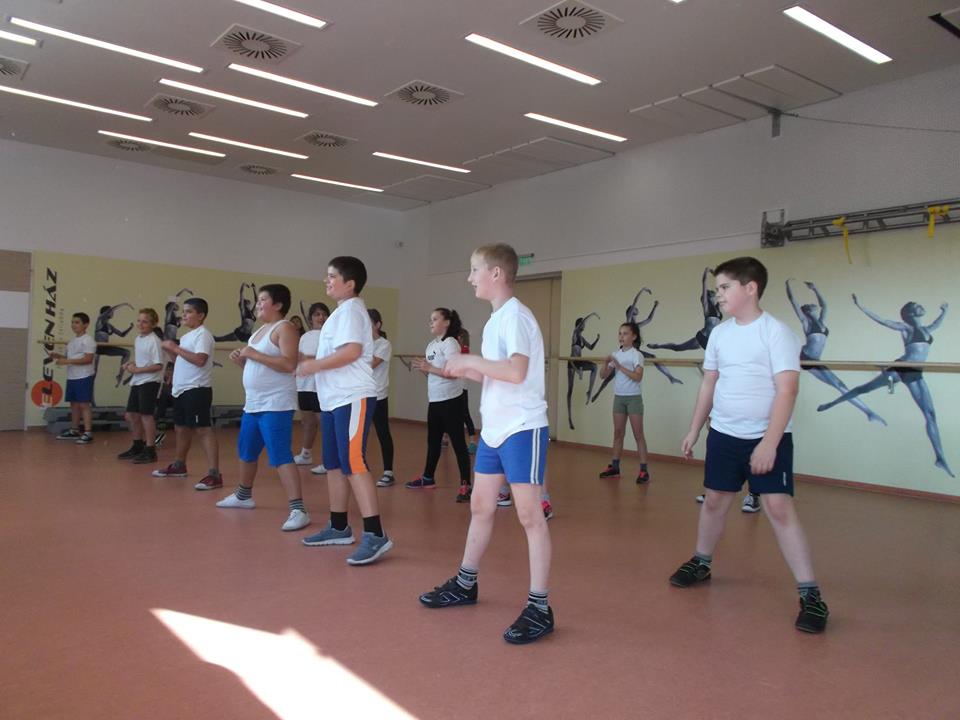 